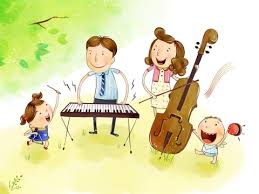 Методические рекомендации для родителей по музыкальному развитию "Музыкальное воспитание в семье"«Музыкальное воспитание — это не воспитание музыканта, а прежде всего воспитание человека».                                                                                              В.А. Сухомлинский.                                               Младший дошкольный возраст.Слушание музыки:        Отношение родителей к музыке передается ребенку. Если взрослые заинтересованно слушают произведения вместе с ним и высказывают своё отношение, то малыш духовно обогащается, формируется его вкус, привязанности. И наоборот, равнодушие родителей к музыке, объединяет его кругозор.·         Пойте малышу простые и понятные детские песни.·         Ставьте диски с записью детских песен. Во время прослушивания музыки учите малыша притопывать ножками и похлопывать ручками , кружиться вокруг себя.·       Включайте музыку фоном, не привлекая особенно внимание ребенка.Как слушать музыку?Непременное условие — тишина в комнате. Ничто не должно отвлекать малыша.   Как научить малыша подпевать?·         Пойте чаще, старайтесь не пропускать ни одного дня.·         Пойте негромко.·         Колыбельные пойте спокойно, ласково, тихо; веселые песни — оживленно.   Музыкальные движения, пляски.К третьему году жизни ребенок осваивает много плясовых движений. Умеет не просто хлопать в ладошки или по коленям, но хлопать в ладошки с одновременным постукиванием одной ногой; умеет стучать каблучком; кружиться на носочках. Любит плясать с куклой (мишкой, зайкой), держа ее перед собой. Охотно пляшет с платочком, погремушкой.·         Нельзя, чтобы музыка звучала громко.·         Не надо предлагать малышу плясать под музыку, не предназначенную для плясок.      Встречайтесь с музыкой чаще, пусть она станет Вам другом и помощником. Если Вы развиваете у ребенка музыкальные способности, то значит, Вы развиваете его внутренний мир, его память, его фонематический слух, его координацию движению и ритмическую активность, его организованность и внимание. Ребенок станет уверенным в себе и чутким к окружающим.                                      Старший дошкольный возраст.     Природа щедро наградила человека, она дала ему все для того, чтобы видеть, ощущать, чувствовать окружающий мир, она позволила слышать ему все многообразие существующих вокруг звуков красок. Прислушиваясь к собственному голосу, голосам птиц и животных, люди учились различать интонацию, высоту, длительность. Из необходимости и умения слушать и слышать рождалась музыкальность — одно из свойств данное природой человеку.    Музыкальность - это комплекс способностей, позволяющий человеку активно проявлять себя в различных видах музыкальной деятельности.Слушание музыки:        Музыкально-эстетическое воспитание детей должно быть построено на музыке добра и гармонии, на лучших образцах русской, классической музыки, на наших прекрасных песнях, созданных отечественными композиторами, способных возвышать сердца и души детей и взрослых.·         Ставьте диски с записью песен, отрывками из произведений классической музыки. Во время прослушивания произведения проявите свою заинтересованность. Не ограничивайте музыкой какого-то одного направления.·         Позвольте ребенку самостоятельно выбрать музыку для прослушивания из Вашей детской музыкальной коллекции.Пение:·         Пойте с ребенком простые и понятные по содержанию детские песни.·         Имейте дома диски с записями детских песен и музыкальных фильмов для детей.·         Следите за тем, чтобы ребенок не кричал на улице в сырую холодную погоду, не напрягал голосовой аппарат. В дошкольном возрасте голосовой аппарат еще не сформирован и подвержен влиянию отрицательных факторов внешней среды.Музыкальное творчество:          В возрасте 5-6 лет ребенок может воспроизводить на несложных ударных музыкальных инструментах аккомпанемент для песен и танцев. Слышит и воспроизводит простые ритмические рисунки. Позвольте ребенку проявлять творческие способности и музицировать дома   Музыкальные движения. Танцы.           К 5-6 году жизни ребенок осваивает много плясовых движений, умеет не просто хлопать в ладоши или по коленям и умеет стучать каблучком; поочередно выставлять вперед, то правую, то левую ногу; кружиться на носочках, но и выполнять более сложные танцевальные движения - «ковырялочка», «боковой галоп», выразительно и ритмично исполняет танцы, движения с предметами.Чем активнее общение ребенка с музыкой, тем музыкальней он становится, тем радостнее и желаннее новые встречи с музыкой.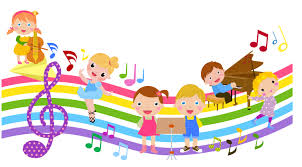 